Food

Unscramble the tiles to reveal a message.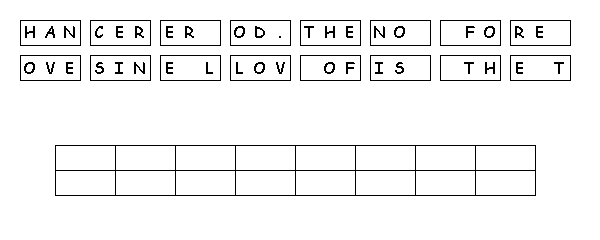 